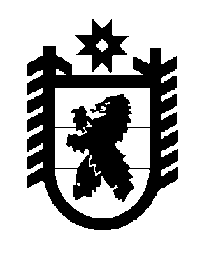 Российская Федерация Республика Карелия    ПРАВИТЕЛЬСТВО РЕСПУБЛИКИ КАРЕЛИЯРАСПОРЯЖЕНИЕ                                     от  9 февраля 2018 года 94р-Пг. Петрозаводск Внести в пункт 5 перечня должностных лиц органов государственной власти Республики Карелия, уполномоченных  на подписание от имени Правительства Республики Карелия одобренных в установленном порядке соглашений о предоставлении дотаций, субсидий, иных межбюджетных трансфертов бюджету Республики Карелия в подсистеме бюджетного планирования государственной интегрированной информационной системы управления общественными финансами «Электронный бюджет», утвержденного распоряжением Правительства Республики Карелия                      от 17 января 2017 года № 20р-П (Собрание законодательства Республики Карелия, 2017, № 1, ст. 97; № 2, ст. 240, 256; № 3, ст. 475, 491; № 5, ст. 928), с изменениями, внесенными распоряжениями Правительства Республики Карелия от 17 июля 2017 года № 402р-П, от 25 октября 2017 года № 580р-П,                     от 8 ноября 2017 года № 597р-П,  от 13 ноября 2017 года № 628р-П,                       от 13 декабря 2017 года № 703р-П, 708р-П, от 19 декабря 2017 года                        № 721р-П, от 21 декабря 2017 года № 734р-П, от 12 января 2018 года                      № 19р-П, от 1 февраля 2018 года № 50р-П, от 2 февраля 2018 года № 72р-П, изменение, изложив его в следующей редакции:
           Глава Республики Карелия                                                              А.О. Парфенчиков«5.Министерство экономического развития и промышлен-ности Республики Карелия субсидии бюджетам субъектов Россий-ской Федерации на государственную поддержку малого и среднего предпри-нимательства, включая крестьянские (фермерские) хозяйства, а также на реализацию мероприятий по под-держке молодежного предпринима-тельства;субсидии бюджетам субъектов Россий-ской Федерации на подготовку управ-ленческих кадров для организаций народного хозяйства Российской Федерации; Заместитель Премьер-министра Правитель-ства Республики Карелия – Министр экономи-ческого развития и промыш-ленности субсидии бюджетам субъектов Россий-ской Федерации на поддержку региональных проектов в сфере информационных технологий;субсидии на реализацию мероприятий федеральной целевой программы «Развитие Республики Карелия на период до 2020 года»Республики Карелия  Родионов Дмитрий Андреевич; первый заместитель Министра экономи-ческого развития и промыш-ленности Республики Карелия Ломако Александр Владими-рович».